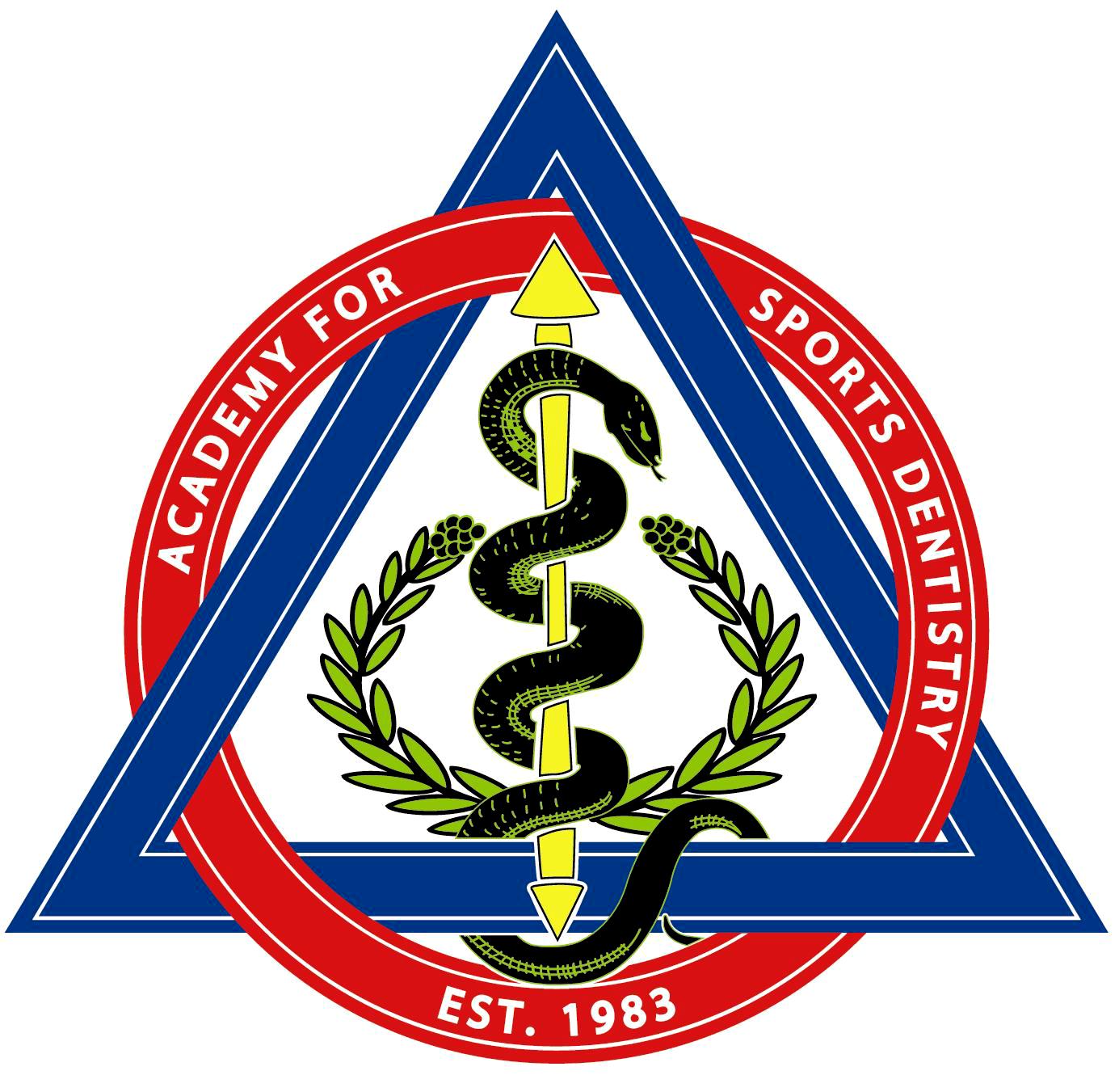 ENROLLMENT IN THE ASD FELLOWSHIP PROGRAMAcademy for Sports DentistryPO Box 358
Isanti, MN 55040Telephone: (612) 440-7125Email: info@academyforsportsdentistry.orgwww.academyforsportsdentistry.orgI wish to apply for the ASD Fellowship.  I have included payment of $25.00 (US Funds) registration fee. Name_________________________________________________________________________Address______________________________________________________________________City __________________________________________________________________________State_____________________ Zip _________________Country_________________________Telephone _______________________________Fax  _________________________________Email ________________________________________________________________________Year joined ASD _______________________